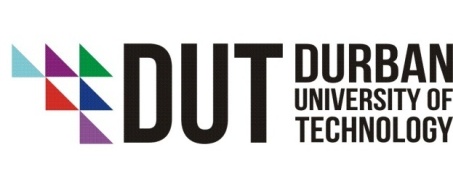 Conversion of Masters to DoctorateNB: This process should be considered long before submission of dissertation.Signed: __________________________Date: _______________________(Student)Signed: __________________________Date: _______________________(Supervisor)Signed: __________________________Date: _______________________(Co-Supervisor)Signed: __________________________Date: _______________________(HoD)Signed: __________________________                         Date: _______________________    (Executive Dean/Chair of Faculty Research Committee)Signed: __________________________                         Date: _______________________   (Chairperson: Higher Degrees Committee)FacultyDepartmentDegree Student SurnameStudent NoFirst NamesTitle (Mr, Ms)Title of DissertationSupervisorTitleCo-SupervisorTitleSupervisor:  Motivation for conversion from Masters to DoctorateFRC RecommendationFaculty approval	Date of minutes in which recorded:Faculty approval	Date of minutes in which recorded:HDC approval	             Date of minutes in which recorded:	RoutingStudentSupervisorHoDFRCHDC